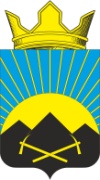 РОССИЙСКАЯ ФЕДЕРАЦИЯРОСТОВСКАЯ ОБЛАСТЬТАЦИНСКИЙ РАЙОНМУНИЦИПАЛЬНОЕ ОБРАЗОВАНИЕ                                        «УГЛЕГОРСКОЕ СЕЛЬСКОЕ ПОСЕЛЕНИЕ»                                                         Постановление«08» июля 2022 г.			    №61                            п.Углегорский           В соответствии со статьями 782 и 79 Бюджетного кодекса Российской Федерации, постановлением Правительства Ростовской области от 18.05.2016 №360 «Об утверждении Правил осуществления капитальных вложений в объекты государственной собственности ростовской области и (или) в приобретение объектов недвижимого имущества в государственную собственность за счет средств областного бюджета»,ПОСТАНОВЛЯЮ:Внести изменения в постановление Администрации Углегорского сельского поселения Тацинского района от 02.06.2016 №60 «Об утверждении Правил осуществления капитальных вложений в объекты муниципальной собственности Углегорского сельского поселения Тацинского района и (или) в приобретение объектов недвижимого имущества в муниципальную собственность за счет средств бюджета Углегорского сельского поселения Тацинского района», изложив приложение в редакции согласно приложению к настоящему постановлению.Контроль за выполнением постановления оставляю за собойГлава АдминистрацииУглегорского сельского поселения                                К.В.Ермакова                                                                                                                      Приложение                                                                                  к постановлению Администрации                                                                                 Углегорского сельского поселения                                                                                                                от 08.07.2022 №61                                                             ПРАВИЛА осуществления капитальных вложений в объекты муниципальной собственности Углегорского сельского поселения Тацинского района и (или) в приобретение объектов недвижимого имущества в муниципальную собственность за счет средств бюджета Углегорского сельского поселения Тацинского района                                                      1. Общие положения           1.1. Настоящие Правила устанавливают:1.1.1. Порядок осуществления бюджетных инвестиций в форме капитальных вложений в объекты капитального строительства муниципальной собственности за счет средств бюджета Углегорского сельского поселения Тацинского районаи (или) в приобретение объектов недвижимого имущества в муниципальную собственность Углегорского сельского поселения Тацинского районаза счет средств бюджета Углегорского сельского поселения Тацинского района (далее – бюджетные инвестиции), в том числе условия передачи Углегорского сельского поселения  муниципальным бюджетным учреждениям Углегорского сельского поселения  или муниципальным автономным учреждениям поселения, муниципальным унитарным предприятиям поселения(далее – организации) полномочий муниципального заказчика по заключению и исполнению от имени Углегорского сельского поселения муниципальных контрактов от лица указанных органов в соответствии с настоящими Правилами, а также порядок заключения соглашений о передаче указанных полномочий.1.1.2. Порядок предоставления из бюджета Углегорского сельского поселения  субсидий организациям на осуществление капитальных вложений в объекты капитального строительства муниципальной собственности Углегорского сельского поселения и (или) объекты недвижимого имущества, приобретаемые в муниципальную собственность Углегорского сельского поселения за счет средств бюджета Углегорского сельского поселения  (далее соответственно – объекты, субсидии).1.2. Отбор объектов капитального строительства и объектов недвижимого имущества, на реализацию инвестиционных проектов по строительству (реконструкции, в том числе с элементами реставрации, техническому перевооружению) и (или) в приобретение которых необходимо осуществлять бюджетные инвестиции, производится с учетом: целей и задач, содержащихся в документах стратегического планирования Углегорского сельского поселения , в том числе в муниципальных программах Углегорского сельского поселения;поручений и указаний Президента Российской Федерации, поручений Правительства Российской Федерации, Губернатора Ростовской области, Правительства Ростовской области, поручений Главы Администрации Тацинского района.1.3. При осуществлении капитальных вложений в объекты в ходе исполнения бюджета Углегорского сельского поселения , за исключением случаев, указанных в пункте 1.4 настоящего раздела, не допускается:1.3.1. Предоставление субсидий в отношении объектов, по которым принято решение о подготовке и реализации бюджетных инвестиций, предусмотренное пунктом 2 статьи 79 Бюджетного кодекса Российской Федерации.1.3.2. Предоставление бюджетных инвестиций в объекты, по которым принято решение о предоставлении субсидий, предусмотренное пунктом 2 статьи 782 Бюджетного кодекса Российской Федерации.1.4. В ходе исполнения бюджета Углегорского сельского поселения при осуществлении капитальных вложений в объекты допускается:1.4.1. Предоставление субсидий в отношении объектов, по которым принято решение о подготовке и реализации бюджетных инвестиций, предусмотренное пунктом 2 статьи 79 Бюджетного кодекса Российской Федерации, в случае изменения в установленном порядке типа (организационно-правовой формы) муниципального казенного учреждения Углегорского сельского поселения, являющегося муниципальным заказчиком при осуществлении бюджетных инвестиций, на организацию после внесения соответствующих изменений в указанное решение о подготовке и реализации бюджетных инвестиций с внесением изменений в ранее заключенные муниципальным казенным учреждением муниципальные контракты в части замены стороны договора – муниципального казенного учреждения на организацию и вида договора – муниципального контракта на гражданско-правовой договор организации.1.4.2. Предоставление бюджетных инвестиций в объекты, по которым принято решение о предоставлении субсидий, предусмотренное пунктом 2 статьи 782 Бюджетного кодекса Российской Федерации, в случае изменения в установленном порядке типа (организационно-правовой формы) организации, являющейся получателем субсидии, на муниципальное казенное учреждение после внесения соответствующих изменений в указанное решение о предоставлении субсидий с внесением соответствующих изменений в ранее заключенные организацией договоры в части замены стороны договора – организации на муниципальное казенное учреждение и вида договора – гражданско-правового договора организации на муниципальный контракт.1.5. Созданные или приобретенные в результате осуществления бюджетных инвестиций объекты закрепляются в установленном порядке на праве оперативного управления или хозяйственного ведения за организациями с последующим увеличением стоимости основных средств, находящихся на праве оперативного управления у этих организаций, или увеличением уставного фонда муниципальных унитарных предприятий Углегорского сельского поселения, основанных на праве хозяйственного ведения, либо включаются в состав муниципальной казны Углегорского сельского поселения.1.6. Осуществление капитальных вложений в объекты за счет субсидий влечет увеличение стоимости основных средств, находящихся на праве оперативного управления у организаций. Осуществление капитальных вложений за счет субсидий в объекты муниципальных унитарных предприятий Углегорского сельского поселения, основанных на праве хозяйственного ведения, влечет увеличение их уставного фонда.1.7. Информация о сроках и об объемах оплаты по муниципальным контрактам, заключенным в целях строительства (реконструкции, в том числе с элементами реставрации, технического перевооружения) и (или) приобретения объектов, а также о сроках и об объемах перечисления субсидий организациям учитывается при формировании прогноза кассовых выплат из бюджета Углегорского сельского поселения, необходимого для составления в установленном порядке кассового плана исполнения бюджета Углегорского сельского поселения.                       2. Осуществление бюджетных инвестиций          2.1. Инициатором подготовки проекта решения о подготовке и реализации бюджетных инвестиций (далее - решение) могут выступать ответственные исполнители и (или) соисполнители муниципальных программ Углегорского сельского поселения, главные распорядители средств бюджета Углегорского сельского поселения, в том числе ответственные за реализацию мероприятий муниципальных программ Углегорского сельского поселения, если они одновременно ими не являются.В случае если инициатором подготовки проекта решения выступают ответственные исполнители и (или) соисполнители муниципальных программ Углегорского сельского поселения, главный распорядитель средств бюджета поселения, ответственный за реализацию мероприятий муниципальных программ Углегорского сельского поселения, направляет в их адрес исходные данные в части своей компетенции в целях подготовки ими проекта решения.В случае если главный распорядитель средств бюджета Углегорского сельского поселения, ответственный за реализацию мероприятий муниципальных программ Углегорского сельского поселения, является инициатором подготовки проекта решения, он согласовывает проект решения, предусматривающий осуществление капитальных вложений в объекты в рамках мероприятий одной или нескольких муниципальных программ Углегорского сельского поселения, с ответственными исполнителями и (или) с соисполнителями муниципальных программ Углегорского сельского поселения, если он одновременно ими не является.Проектом решения может предусматриваться осуществление капитальных вложений в несколько объектов муниципальной собственности Углегорского сельского поселения.2.2. Решение о подготовке и реализации бюджетных инвестиций в объекты муниципальной собственности Углегорского сельского поселения принимается в форме распоряжения Администрации Углегорского сельского поселения в установленном порядке.         2.3. Проект решения должен содержать в отношении каждого объекта муниципальной собственности Углегорского сельского поселения информацию, указанную в приложениях 1и 2 к настоящим Правилам.2.4 Подготовка и согласование проекта решения осуществляется в установленном регламентом Администрации Углегорского сельского поселения  порядке. Проект решения направляется с пояснительной запиской и финансово-экономическим обоснованием в Финансовый отдел Администрации Тацинского района в сроки, установленные для формирования проекта бюджета на очередной финансовый год и плановый период.2.5. Расходы, связанные с бюджетными инвестициями, осуществляются в порядке, установленном бюджетным законодательством Российской Федерации, на основании муниципальных контрактов, заключенных в целях строительства (реконструкции, в том числе с элементами реставрации, технического перевооружения) и (или) приобретения объектов недвижимого имущества:2.5.1. Муниципальными заказчиками, являющимися получателями средств бюджета Углегорского сельского поселения.2.5.2. Организациями, которым главными распорядителями средств бюджета Углегорского сельского поселения, осуществляющими функции и полномочия учредителя или права собственника имущества организаций и являющиеся муниципальными заказчиками, передали в соответствии с настоящими Правилами свои полномочия муниципального заказчика по заключению и исполнению от имени Углегорского сельского поселения от лица главного распорядителя средств бюджета  Углегорского сельского поселения  муниципальных контрактов.2.6. Муниципальные контракты заключаются и оплачиваются в пределах лимитов бюджетных обязательств, доведенных муниципальному заказчику как получателю средств бюджета Углегорского сельского поселения, либо в порядке, установленном Бюджетным кодексом Российской Федерации и иными нормативными правовыми актами, регулирующими бюджетные правоотношения, в пределах средств, предусмотренных актами (решениями), на срок, превышающий срок действия утвержденных ему лимитов бюджетных обязательств.2.7. В целях осуществления бюджетных инвестиций в соответствии 
с подпунктом 2.5.2 пункта 2.5 настоящего Раздела главными распорядителями средств бюджета Углегорского сельского поселения заключаются с организациями соглашения о передаче полномочий муниципального заказчика по заключению и исполнению от имени Углегорского сельского поселения муниципальных контрактов от лица главного распорядителя средств бюджета Углегорского сельского поселения  (за исключением полномочий, связанных с введением в установленном порядке в эксплуатацию объекта) (далее – соглашение о передаче полномочий).2.8. Соглашение о передаче полномочий может быть заключено в отношении нескольких объектов и должно содержать в том числе:2.8.1. Цель осуществления бюджетных инвестиций.2.8.2. Объем бюджетных инвестиций с распределением по годам в отношении каждого объекта с указанием его наименования, мощности, сроков строительства (реконструкции, в том числе с элементами реставрации, технического перевооружения) и (или) приобретения объекта недвижимого имущества, рассчитанной в ценах соответствующих лет стоимости объекта капитального строительства муниципальной собственности Углегорского сельского поселения (сметной или предполагаемой (предельной) либо стоимости приобретения объекта недвижимого имущества в муниципальную собственность Углегорского сельского поселения), соответствующего решению.2.8.3. Общий объем капитальных вложений (рассчитанный в ценах соответствующих лет), в том числе объем бюджетных ассигнований, предусмотренный главному распорядителю средств бюджета Углегорского сельского поселения  как получателю средств бюджета Углегорского сельского поселения, соответствующий решению.2.8.4. Срок ввода в эксплуатацию объекта муниципальной собственности Углегорского сельского поселения и (или) приобретения объекта недвижимого имущества.2.8.5. Положения, устанавливающие права и обязанности организации по заключению и исполнению от имени Углегорского сельского поселения от лица муниципального органа муниципальных контрактов.2.8.6. Ответственность организации за неисполнение или ненадлежащее исполнение переданных ей полномочий.2.8.7. Положения, устанавливающие право главного распорядителя на проведение проверок соблюдения организацией условий, установленных заключенным соглашением о передаче полномочий.2.8.8. Положения, устанавливающие обязанность организации по ведению бюджетного учета, составлению и представлению бюджетной отчетности главному распорядителю как получателю средств бюджета Углегорского сельского поселения в порядке, установленном Сектором экономики и финансов поселения.2.9. Соглашение о передаче полномочий заключается в течение 15 рабочих дней со дня издания правового акта, указанного в пункте 2.1 настоящего Раздела.2.10. Операции с бюджетными инвестициями осуществляются в порядке, установленном бюджетным законодательством Российской Федерациии нормативными правовыми актами Ростовской области, Тацинского района, регулирующими бюджетные правоотношения для исполнения бюджета Углегорского сельского поселения, и отражаются на открытых в установленном порядке лицевых счетах:2.10.1. Получателя бюджетных средств – в случае заключения муниципальных контрактов муниципальным заказчиком.2.10.2. Для учета операций по переданным полномочиям получателя бюджетных средств – в случае заключения от имени Углегорского сельского поселения муниципальных контрактов организациями от лица главных распорядителей средств бюджета Углегорского сельского поселения.2.11. Основанием для открытия лицевого счета, указанного 
в подпункте 2.10.2 пункта 2.10 настоящего Раздела, является копия соглашения о передаче полномочий.2.12. Бюджетные инвестиции в объекты капитального строительства муниципальной собственности Углегорского сельского поселения могут осуществляться в соответствии с концессионными соглашениями.2.13. Средства, полученные из бюджета Углегорского сельского поселения  в форме бюджетных инвестиций, носят целевой характер и не могут быть использованы на иные цели.                                    3. Предоставление субсидий           3.1. Для рассмотрения вопроса о предоставлении субсидии организация, 
с учетом ведомственной принадлежности, обращается в Администрацию Углегорского сельского поселения  или соответствующий орган Администрации Тацинского района (далее-муниципальный орган)с заявкой о предоставлении субсидии, содержащей следующие документы и информацию (далее – заявка):заявление о предоставлении субсидии;информацию об объекте капитального строительства по форме согласно приложению № 1 к настоящим правилам;информацию об объекте недвижимого имущества, приобретаемого в муниципальную собственность за счет средств бюджета Углегорского сельского поселения, по форме согласно приложению № 2 к настоящим правилам.3.2. Субсидия может предоставляться на несколько объектов капитального строительства или объектов недвижимого имущества, строительство (реконструкция, в том числе с элементами реставрации, техническое перевооружение) или приобретение которых предусмотрено за счет субсидии.Решение о предоставлении субсидии на осуществление капитальных вложений в объекты капитального строительства и (или) объекты недвижимого имущества, приобретаемые в муниципальную собственность Углегорского сельского поселения за счет средств бюджета Углегорского сельского поселения (далее - решение о предоставлении субсидии), принимается в форме распоряжения Администрации Углегорского сельского поселения  в установленном порядке.3.3. Субсидии предоставляются организациям в размере средств, предусмотренных решением о предоставлении субсидии, в пределах бюджетных средств, предусмотренных решением о бюджете на соответствующий финансовый год и на плановый период, и лимитов бюджетных обязательств, доведенных в установленном порядке получателю средств бюджета Углегорского сельского поселения  на цели предоставления субсидий.3.4. Субсидия предоставляется при наличии у организации утвержденной в установленном порядке проектной документации, положительного заключения муниципальной экспертизы, заключения о достоверности определения сметной стоимости объекта капитального строительства, реконструкции, находящегося в муниципальной собственности Углегорского сельского поселения  финансируемого за счет бюджетных средств, копии отчета об оценке приобретаемого объекта недвижимого имущества3.5. Субсидия не направляется на финансовое обеспечение следующих работ, если иное не предусмотрено решением о предоставлении субсидии:разработку проектной документации на объекты капитального строительства или приобретение прав на использование типовой проектной документации, информация о которой включена в реестр типовой проектной документации (в отношении жилых и административных зданий, объектов социально-культурного и бытового назначения), и проведение инженерных изысканий, выполняемых для подготовки такой проектной документации;проведение государственной экспертизы проектной документации и результатов инженерных изысканий;проведение проверки достоверности определения сметной стоимости объектов капитального строительства, финансовое обеспечение строительства (реконструкции, в том числе с элементами реставрации, технического перевооружения) которых планируется осуществлять с использованием субсидии.3.6. Заявка регистрируется в муниципальном органе в день ее поступления.Муниципальный орган в течение 12 рабочих дней со дня регистрации заявки рассматривает ее и инициирует подготовку проекта решения о предоставлении субсидии.3.7. В решении о предоставлении субсидии указываются:Направление субсидирования: строительство (реконструкция, в том числе с элементами реставрации, техническое перевооружение) или приобретение объектов недвижимого имущества;объект капитального строительства согласно проектной документации либо объект недвижимого имущества, планируемые к приобретению в муниципальную собственность Углегорского сельского поселения;главный распорядитель средств бюджета Углегорского сельского поселения Тацинского района и получатель бюджетных средств;наименование застройщика, технического заказчика;мощность (прирост мощности) объекта капитального строительства, подлежащего вводу, мощность объекта недвижимого имущества;срок ввода в эксплуатацию объекта капитального строительства либо приобретения объекта недвижимого имущества;сметная стоимость объекта капитального строительства либо предполагаемая (предельная) стоимость приобретения объекта недвижимого имущества;общий (предельный) объем субсидии, направляемой на осуществление капитального строительства, общий (предельный) объем субсидии на приобретение объекта недвижимого имущества;общий размер средств организации, направляемых на капитальное строительство или приобретение объектов недвижимого имущества.3.8. При предоставлении организации субсидии, направленной на создание объектов капитального строительства муниципальной собственности Углегорского сельского поселения или приобретение объектов недвижимого имущества в муниципальную собственность Углегорского сельского поселения за счет средств бюджета Углегорского сельского поселения, подлежащих отображению в документах территориального планирования Углегорского сельского поселения, но не предусмотренных указанными документами территориального планирования  Углегорского сельского поселения, Администрация Углегорского сельского поселения обеспечивает внесение соответствующих изменений в указанные документы территориального планирования Углегорского сельского поселения в пятимесячный срок со дня принятия решения.3.9. Предоставление предусмотренной настоящими Правилами субсидии осуществляется в соответствии с соглашением о предоставлении субсидии, заключаемым между получателем бюджетных средств, предоставляющим субсидию, и организацией (далее – соглашение о предоставлении субсидии), 
на срок, не превышающий срок действия утвержденных получателю бюджетных средств, предоставляющему субсидию, лимитов бюджетных обязательств на предоставление субсидии.Соглашение о предоставлении субсидии может быть заключено в отношении нескольких объектов капитального строительства муниципальной собственности или объектов недвижимого имущества, приобретаемых в муниципальную собственность. Форма соглашения о предоставлении субсидии утверждается правовым актом – Углегорского сельского поселения главным распорядителем средств бюджета.3.10. Соглашение о предоставлении субсидии должно содержать в том числе:3.10.1. Цель предоставления субсидии и ее объем с разбивкой по годам в отношении каждого объекта, на строительство (реконструкцию, в том числе с элементами реставрации, техническое перевооружение) или приобретение которого предоставляется субсидия, с указанием его наименования, мощности, сроков строительства (реконструкции, в том числе с элементами реставрации, технического перевооружения) или приобретения, стоимости объекта, а также общего объема капитальных вложений в объект муниципальной собственности за счет всех источников финансового обеспечения, в том числе объема предоставляемой субсидии.3.10.2. Положения, устанавливающие права и обязанности сторон соглашения о предоставлении субсидии и порядок их взаимодействия при реализации указанного соглашения.3.10.3. Условие о соблюдении организацией при использовании субсидии положений, установленных законодательством Российской Федерации о контрактной системе в сфере закупок товаров, работ, услуг для обеспечения государственных и муниципальных нужд.3.10.4. Положения, устанавливающие обязанность организации по открытию лицевого счета для учета операций с субсидиями в Управлении Федерального казначейства.3.10.5. Сроки (порядок определения сроков) перечисления субсидии, 
а также положения, устанавливающие обязанность перечисления субсидии на лицевой счет, указанный в подпункте 3.10.4 настоящего пункта.3.10.6. Положения, устанавливающие право получателя бюджетных средств, предоставляющего субсидию, на проведение проверок соблюдения организацией условий, установленных соглашением о предоставлении субсидии.3.10.7. Порядок возврата организацией средств в объеме остатка не использованной на начало очередного финансового года ранее перечисленной субсидии.3.10.8. Порядок возврата сумм, использованных организацией, в случае установления по результатам проверок фактов нарушения этой организацией целей и условий, определенных соглашением о предоставлении субсидии.3.10.9. Положения, предусматривающие приостановление предоставления субсидии либо сокращение объема предоставляемой субсидии в связи с нарушением организацией условий о софинансировании капитальных вложений в объект муниципальной собственности за счет иных источников в случае, если соглашением о предоставлении субсидии предусмотрено указанное условие.3.10.10. Порядок и сроки представления отчетности об использовании субсидии организацией.3.10.11. Случаи и порядок внесения изменений в соглашение о предоставлении субсидии, в том числе в случае уменьшения получателю бюджетных средств ранее доведенных в установленном порядке лимитов бюджетных обязательств на предоставление субсидии, а также случаи и порядок досрочного прекращения соглашения о предоставлении субсидии.4. Внесение изменений в решение и решениео предоставлении субсидии4.1. Внесение изменений в решение и решение о предоставлении субсидии осуществляется в порядке, установленном настоящими Правилами для подготовки проекта решения и проекта решения о предоставлении субсидии.4.2. Одновременно с проектом изменений, которые вносятся в решение и решение о предоставлении субсидии, главным распорядителем средств бюджета Углегорского сельского поселения  представляется пояснительная записка, содержащая обоснование указанных изменений.Приложение № 1к Правилам осуществлениякапитальных вложенийв объекты муниципальной собственностиУглегорского сельского поселенияи (или) в приобретение объектовнедвижимого имуществав муниципальную собственностьУглегорского сельского поселенияза счет средств бюджетаУглегорского сельского поселенияГлаве Администрации Углегорского сельского поселения  (Руководителю органаАдминистрацииУглегорского сельского поселения *)__________________________________________________от _______________________________________________(наименование организации)ИНФОРМАЦИЯоб объекте капитального строительства________________________________________________________ (наименование объекта капитального строительствасогласно проектной документации)Примечание.*В случае предоставления субсидии на осуществление капитальных вложений в объекты капитального строительства.**Объем финансового обеспечения в графе 4 отражается одной суммой без распределения по годам.Руководитель организации _______________(ФИО)                                                      (подпись)     Приложение № 2к Правилам осуществлениякапитальных вложенийв объекты муниципальной собственности Углегорского сельского поселения и (или) в приобретение объектовнедвижимого имуществав муниципальную собственностьУглегорского сельского поселения за счет средств бюджета Углегорского сельского поселенияГлаве Администрации Углегорского сельского поселения  (Руководителю органаАдминистрацииУглегорского сельского поселения *)__________________________________________________от _______________________________________________(наименование организации)                                     ИНФОРМАЦИЯ                     об объекте недвижимого имущества,              приобретаемого в муниципальную собственность           Углегорского сельского поселения за счет средств                 бюджета Углегорского сельского поселения _________________________________________________________             (наименование объекта недвижимого имущества,        приобретаемого в форме осуществления бюджетных инвестиций         в форме капитальных вложений, с использованием субсидии)Примечание.* В случае предоставления субсидии на осуществление капитальных вложений в объекты капитального строительства.** Объем финансового обеспечения в графе 4 отражается одной суммой без распределения по годам.Руководитель организации _______________ (ФИО)(подпись) О внесении изменений в постановление Администрации Углегорского сельского поселения Тацинского района  от 02.06.2016 №60 «Об утверждении Правил осуществления капитальных вложений в объекты муниципальной собственности Углегорского сельского поселения собственности Тацинского района и (или) в приобретение объектов недвижимого имущества в муниципальную собственность за счет средств бюджета Углегорского сельского поселения Тацинского района»№п\пНаименование показателяЕдиница измеренияЗначение показателя12341.Направление инвестирования (субсидирования)2.Наименование главного распорядителя3.Наименование получателя бюджетных средств*4.Наименование технического заказчика*5.Наименование застройщика*6.Мощность (прирост мощности) объекта капитального строительства, подлежащая вводу в эксплуатацию7.Срок ввода в эксплуатацию объекта капитального строительства8.Реквизиты государственной экспертизы проектно-сметной документации и достоверности сметной стоимостиОбъем финансового обеспеченияОбъем финансового обеспеченияОбъем финансового обеспеченияОбъем финансового обеспеченияОбъем финансового обеспеченияОбъем финансового обеспеченияОбъем финансового обеспеченияНаименование показателяИсточник финансирования (тыс. рублей)ВсегоВ том числе:В том числе:В том числе:В том числе:Наименование показателяИсточник финансирования (тыс. рублей)Всегопредшествующий период**текущий годпервый год планового периодавторойгод планового периода1234567Сметная стоимость объекта капитального строительства (при наличии утвержденной проектной документации) или предполагаемая (предельная) стоимость объекта капитального строительствавсегоСметная стоимость объекта капитального строительства (при наличии утвержденной проектной документации) или предполагаемая (предельная) стоимость объекта капитального строительствафедеральный бюджетСметная стоимость объекта капитального строительства (при наличии утвержденной проектной документации) или предполагаемая (предельная) стоимость объекта капитального строительстваобластной бюджетСметная стоимость объекта капитального строительства (при наличии утвержденной проектной документации) или предполагаемая (предельная) стоимость объекта капитального строительстваМестный бюджетСметная стоимость объекта капитального строительства (при наличии утвержденной проектной документации) или предполагаемая (предельная) стоимость объекта капитального строительстваиные источникиВ том числе:Подготовка проектной документации и проведение инженерных изысканий или приобретение прав на использование типовой проектной документациивсегоПодготовка проектной документации и проведение инженерных изысканий или приобретение прав на использование типовой проектной документациифедеральный бюджетПодготовка проектной документации и проведение инженерных изысканий или приобретение прав на использование типовой проектной документацииобластной бюджетПодготовка проектной документации и проведение инженерных изысканий или приобретение прав на использование типовой проектной документацииМестный бюджетПодготовка проектной документации и проведение инженерных изысканий или приобретение прав на использование типовой проектной документациииные источникиОбщий (предельный) объем (бюджетных инвестиций, субсидии, направляемой на осуществление капитального строительства)всегоОбщий (предельный) объем (бюджетных инвестиций, субсидии, направляемой на осуществление капитального строительства)федеральный бюджетОбщий (предельный) объем (бюджетных инвестиций, субсидии, направляемой на осуществление капитального строительства)областной бюджетОбщий (предельный) объем (бюджетных инвестиций, субсидии, направляемой на осуществление капитального строительства)Местный бюджетОбщий (предельный) объем (бюджетных инвестиций, субсидии, направляемой на осуществление капитального строительства)иные источникиОбщий размер средств организации, направляемых на осуществление капитальных вложений в объекты капитального строительствавсегоОбщий размер средств организации, направляемых на осуществление капитальных вложений в объекты капитального строительствафедеральный бюджетОбщий размер средств организации, направляемых на осуществление капитальных вложений в объекты капитального строительстваобластной бюджетОбщий размер средств организации, направляемых на осуществление капитальных вложений в объекты капитального строительстваМестный бюджетОбщий размер средств организации, направляемых на осуществление капитальных вложений в объекты капитального строительстваиные источникиВ том числе:Подготовка проектной документации и проведение инженерных изысканий или приобретение прав на использование типовой проектной документациивсегоПодготовка проектной документации и проведение инженерных изысканий или приобретение прав на использование типовой проектной документациифедеральный бюджетПодготовка проектной документации и проведение инженерных изысканий или приобретение прав на использование типовой проектной документацииобластной бюджетПодготовка проектной документации и проведение инженерных изысканий или приобретение прав на использование типовой проектной документацииМестный бюджетПодготовка проектной документации и проведение инженерных изысканий или приобретение прав на использование типовой проектной документациииные источники№ п\п№ п\пНаименование показателя Единица измерения Значение показателя 122341.Наименование главного распорядителя средств бюджета Тацинского районаНаименование главного распорядителя средств бюджета Тацинского района2.Наименование получателя (инвестиций, субсидии)Наименование получателя (инвестиций, субсидии)3.Мощность объекта недвижимого имуществаМощность объекта недвижимого имущества4.Срок приобретения объекта недвижимого имуществаСрок приобретения объекта недвижимого имуществаОбъем финансового обеспеченияОбъем финансового обеспеченияОбъем финансового обеспеченияОбъем финансового обеспеченияОбъем финансового обеспеченияОбъем финансового обеспеченияОбъем финансового обеспеченияНаименование показателяИсточник финансирования (тыс. рублей)ВсегоВ том числе:В том числе:В том числе:В том числе:Наименование показателяИсточник финансирования (тыс. рублей)Всегопредшествующий период**текущий годпервый год планового периодавторойгод планового периода1234567Предполагаемая (предельная) стоимость объекта недвижимого имуществавсегоПредполагаемая (предельная) стоимость объекта недвижимого имуществафедеральный бюджетПредполагаемая (предельная) стоимость объекта недвижимого имуществаобластной бюджетПредполагаемая (предельная) стоимость объекта недвижимого имуществаиные источникиОбщий (предельный) объем бюджетных инвестиций, субсидии, направляемой на приобретение объекта недвижимого имуществавсегоОбщий (предельный) объем бюджетных инвестиций, субсидии, направляемой на приобретение объекта недвижимого имуществафедеральный бюджетОбщий (предельный) объем бюджетных инвестиций, субсидии, направляемой на приобретение объекта недвижимого имуществаобластной бюджетОбщий (предельный) объем бюджетных инвестиций, субсидии, направляемой на приобретение объекта недвижимого имуществаиные источникиОбщий размер средств организации, направляемых на приобретение объектов недвижимого имущества*всегоОбщий размер средств организации, направляемых на приобретение объектов недвижимого имущества*федеральный бюджетОбщий размер средств организации, направляемых на приобретение объектов недвижимого имущества*областной бюджетОбщий размер средств организации, направляемых на приобретение объектов недвижимого имущества*иные источники